Об итогах областного туристического слета  работников народного образования и науки – 2014.По программе областной спартакиады работников народного образования и науки,  утвержденной постановлением президиума обкома Профсоюза     № 24   от 16 октября 2013 года,   18-20 июня 2014 года, в поселке Крутая горка проведен областной туристический слет профорганизаций учреждений образования.В слете приняли участие 9 районных организаций Профсоюза: Калачинская  Омская,  Полтавская, Русско-Полянская, Таврическая,  Тюкалинская, Черлакская, Кировская,  Ленинская, Центральная, Советская и команды ОблДЮЦТ и К,сотрудников ИРООО  и ОмГПУ.       Всего участников 141.Туристические соревнования проходили по двум видам: туристической технике, спортивному ориентированию, и  конкурсам: на лучший бивуак, туристическую песню.В соревнованиях по туристической технике призовые места заняли:1 – Центральная районная организация Профсоюза;2 – ОблДЮЦТ и К;3 – Кировская районная организация Профсоюза.По ориентированию:1 – Центральная районная организация  Профсоюза;2 – Омская районная организация Профсоюза;3 – Советская районная организация Профсоюза.В личном первенстве среди мужчин1 – Маючий  Ярослав Центральный  РК);2-  Казанцев Дмитрий  (Кировский РК);3-  Янков Евгений ( Тюкалинский РК).Исп. Т.К. Леонтьева  31 79 48     Среди женщин 1- Тесленок Татьяна (Омский  РК);2- Арцимович Евгения ( Центральный РК);3- Крушинина Наталья (ОблДЮЦТ и К);      По итогам туристических соревнований места распределились:Центральная районная организация;2 – ОблДЮЦТ и К;3 -  Кировская районная организация;4 - Омская;5 -  Советская;6 - Ленинская;7- Калачинская;8 - Черлакская;9 – Таврическая;10 – Тюкалинская;11-  Полтавская;12 – Русско-Полянская районная организация;13 – ИРООО;14 –  команда сотрудников ОмГПУ.         По конкурсам:   туристическая песня –1 – Русско-Полянская районная организация Профсоюза;2 – Черлакская районная организация Профсоюза;3 – Ленинская районная организация Профсоюза.    Бивуак –1 – Советская  районная организация Профсоюза;2 – Центральная районная организация Профсоюза;3 – Тюкалинская  районная организация Профсоюза.Президиум обкома Профсоюза отмечает активное участие в слете  районных организаций:Калачинская (Н.А. Шульга), Омская (Л.А. Украинцева),        Полтавская   (Г.Е. Пластун), Русско-Полянская ( Г.П. Рыбалко),  Таврическая (Л.В. Брыкалова),   Тюкалинская ( С.А. Левочкина), Черлакская (Г.А. Шарафудинова),   Кировская     (Р.Н. Бегалимова),    Советская (С.Е. Муратова), Ленинская (Г.Н. Тебенькова), Центральная ( Л.Г. Грачева), ОблДЮЦТ и К ( Е.В.Жидкова), сотрудников Института развития образования Омской области ( С.В. Солдатова), сотрудников ОмГПУ ( Е.А. Супиниченко). За последние пять лет ни разу не участвовали в областных соревнованиях Крутинская, Называевская, Саргатская,  Тевризская  районные организации Профсоюза.Президиум областной организации Профсоюза работников народного образования и науки  П О С Т А Н О В Л Я Е Т:Наградить  команды   победителей и призеров в туристическом слете Почетной грамотой ( в рамке)  и  кубком за1 место – Центральную  районную организацию Профсоюза;2 – ОблДЮЦТ и К;3 – Кировскую районную организацию Профсоюза.Наградить  команды  и  в личном первенстве победителей и призеров   по ориентированию Почетной грамотой и  памятным подарком:      В командном первенстве (Почетной грамотой)  за:1 место - Центральную районную организацию;                                                     2 – Омскую районную организацию;                                                                    3 – Советскую районную организацию.               В личном первенстве  (Почетной грамотой и  памятным подарком):         среди мужчин1 – Маючий  Ярослава  (Центральный  РК);2-  Казанцева Дмитрия  (Кировский РК);3-  Янкова Евгения ( Тюкалинский РК).    Среди женщин 1- Тесленок Татьяну (Омский  РК);2- Арцимович Евгению ( Центральный РК);3 - Крушинину Наталью (ОблДЮЦТ и К).Наградить  команды   победителей и призеров в соревнованиях по  туристической технике Почетной грамотой и кубком за1 место – Центральную районную организацию Профсоюза;2 – ОблДЮЦТ и К;3 – Кировскую  районную организацию Профсоюза.Президиум обкома Профсоюза предлагает  районным организациям Профсоюза, не принявших участия в слете Азовского ( Т.П. Голованова) Большереченского (Р.К. Белялов), Большеуковского (Е.В. Никитина), Горьковского  (Т..В. Ступина), Знаменского (Г.Г. Евтина),    Исилькульского ( Л.В. Гераськина), Колосовского (Н.В. Зубова), Кормиловского (Н.А. Гальцова), Крутинского (Т.В. Михайлова ), Любинского (П.А. Черная),    Марьяновского    (А.С. Феоктистова),  Москаленского (В.В. Калабурдина),  Муромцевского ( В.А. Суфимов),  Называевского (Н.М. Усольцева),  Нижнеомского (Л.И. Синяк), Нововаршавского (Е.Н. Толстопятова), Одесского ( О.А. Харлан), Оконешниковского  (Г.А. Захарова),  Павлоградского ( В.В. Крупко), Седельниковского (А.А. Соломина), Саргатского (М.А. Сорочинский),  Тарского ( Н.С. Щеглова), Тевризского (Н.А. Мельникова),  Усть-Ишимского (Г.Г. Расщупкина), Шербакульского (О.Р. Кузина),  Октябрьского (А.К. Никитина)   районов проанализировать на президиумах райкомов Профсоюза причины и обеспечить надлежащую подготовку к очередному слету.   Поручить комиссии по культурно-массовой и спортивной  работе (зам. председателя В.В. Волошин) к 01.11.2014 года подготовить проект Положения  туристического слета в 2015 году и план мероприятий по подготовке и организации слета.       Председатель   Омской областной      организации Профсоюза    работников       народного  образования   и науки РФ                                                    А.Е. ШрамИсп.Т.К. Леонтьева31 79 48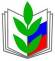 ПРОФСОЮЗ РАБОТНИКОВ НАРОДНОГО ОБРАЗОВАНИЯ И НАУКИ РОССИЙСКОЙ ФЕДЕРАЦИИ(ОБЩЕРОССИЙСКИЙ ПРОФСОЮЗ ОБРАЗОВАНИЯ)                                                                                                                                                                                       ОМСКАЯ ОБЛАСТНАЯ ОРГАНИЗАЦИЯПРЕЗИДИУМ ОБЛАСТНОГО КОМИТЕТА ПРОФСОЮЗАПОСТАНОВЛЕНИЕПРОФСОЮЗ РАБОТНИКОВ НАРОДНОГО ОБРАЗОВАНИЯ И НАУКИ РОССИЙСКОЙ ФЕДЕРАЦИИ(ОБЩЕРОССИЙСКИЙ ПРОФСОЮЗ ОБРАЗОВАНИЯ)                                                                                                                                                                                       ОМСКАЯ ОБЛАСТНАЯ ОРГАНИЗАЦИЯПРЕЗИДИУМ ОБЛАСТНОГО КОМИТЕТА ПРОФСОЮЗАПОСТАНОВЛЕНИЕПРОФСОЮЗ РАБОТНИКОВ НАРОДНОГО ОБРАЗОВАНИЯ И НАУКИ РОССИЙСКОЙ ФЕДЕРАЦИИ(ОБЩЕРОССИЙСКИЙ ПРОФСОЮЗ ОБРАЗОВАНИЯ)                                                                                                                                                                                       ОМСКАЯ ОБЛАСТНАЯ ОРГАНИЗАЦИЯПРЕЗИДИУМ ОБЛАСТНОГО КОМИТЕТА ПРОФСОЮЗАПОСТАНОВЛЕНИЕПРОФСОЮЗ РАБОТНИКОВ НАРОДНОГО ОБРАЗОВАНИЯ И НАУКИ РОССИЙСКОЙ ФЕДЕРАЦИИ(ОБЩЕРОССИЙСКИЙ ПРОФСОЮЗ ОБРАЗОВАНИЯ)                                                                                                                                                                                       ОМСКАЯ ОБЛАСТНАЯ ОРГАНИЗАЦИЯПРЕЗИДИУМ ОБЛАСТНОГО КОМИТЕТА ПРОФСОЮЗАПОСТАНОВЛЕНИЕПРОФСОЮЗ РАБОТНИКОВ НАРОДНОГО ОБРАЗОВАНИЯ И НАУКИ РОССИЙСКОЙ ФЕДЕРАЦИИ(ОБЩЕРОССИЙСКИЙ ПРОФСОЮЗ ОБРАЗОВАНИЯ)                                                                                                                                                                                       ОМСКАЯ ОБЛАСТНАЯ ОРГАНИЗАЦИЯПРЕЗИДИУМ ОБЛАСТНОГО КОМИТЕТА ПРОФСОЮЗАПОСТАНОВЛЕНИЕ
20 июня   2014 года
  г. Омск
  г. Омск
  г. Омск
               №  29